Lesson 19 Practice ProblemsUse long division to show that the fraction and decimal in each pair are equal. and 0.75 and 0.06 and 0.28Mai walked  of a 30-mile walking trail. How many miles did Mai walk? Explain or show your reasoning.Use long division to find each quotient. Write your answer as a decimal.Here is a diagram representing a base-ten number. The large rectangle represents a unit that is 10 times the value of the square. The square represents a unit that is 10 times the value of the small rectangle.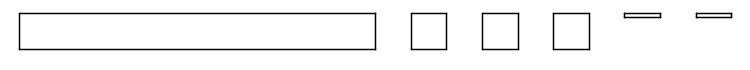 Here is a diagram showing the number being divided into 5 equal groups.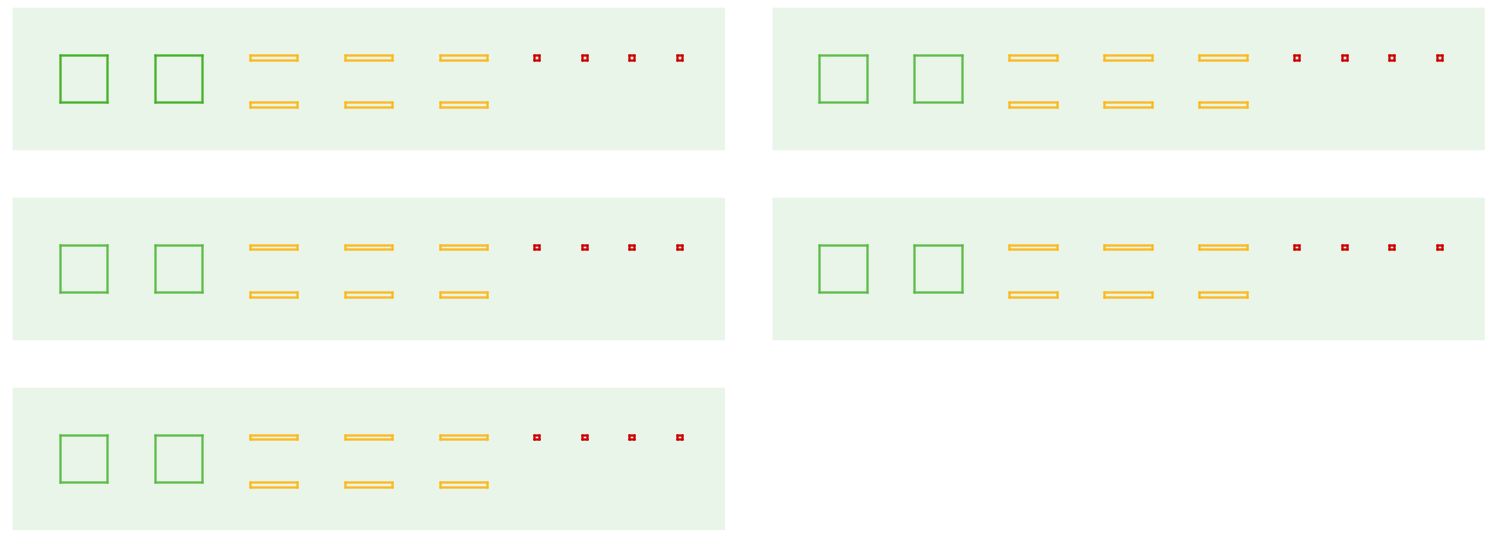 If a large rectangle represents 1,000, what division problem did the second diagram show? What is its answer?If a large rectangle represents 100, what division problem did the second diagram show? What is its answer?If a large rectangle represents 10, what division problem did the second diagram show? What is its answer?(From Unit 3, Lesson 20.)Complete the calculations so that each shows the correct difference.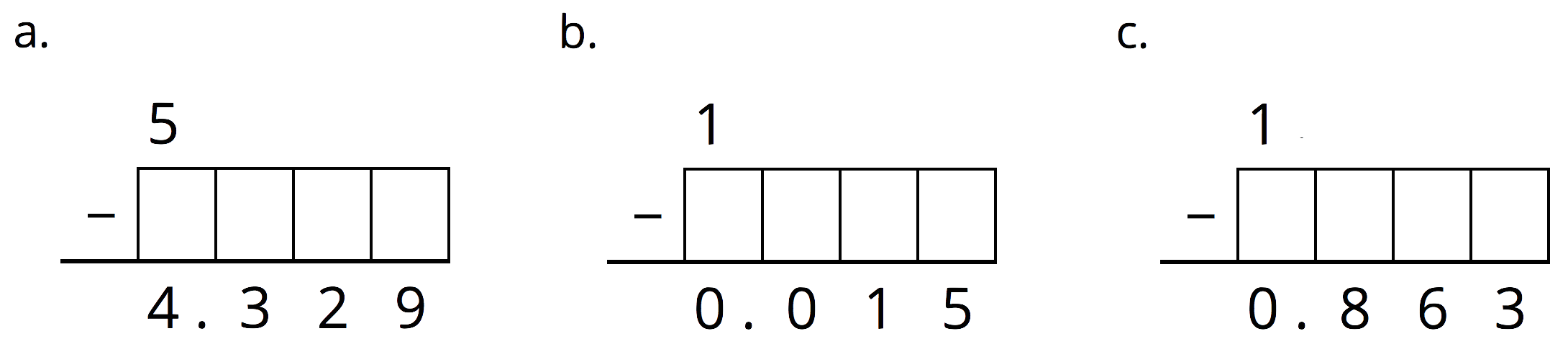 (From Unit 3, Lesson 15.)Use the equation  and what you know about fractions, decimals, and place value to explain how to place the decimal point when you compute .(From Unit 3, Lesson 16.)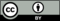 © CC BY Open Up Resources. Adaptations CC BY IM.